Résultat de marché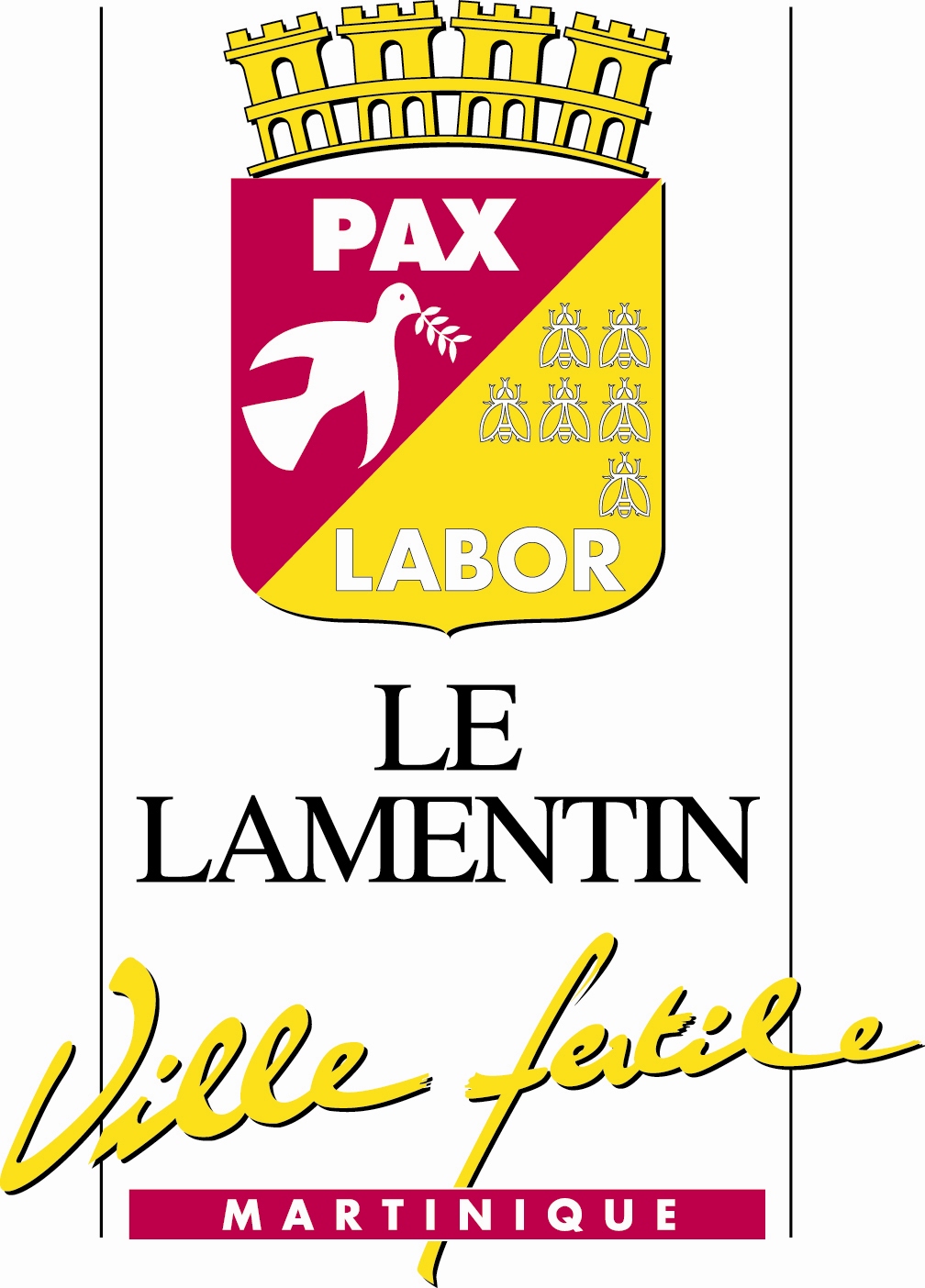 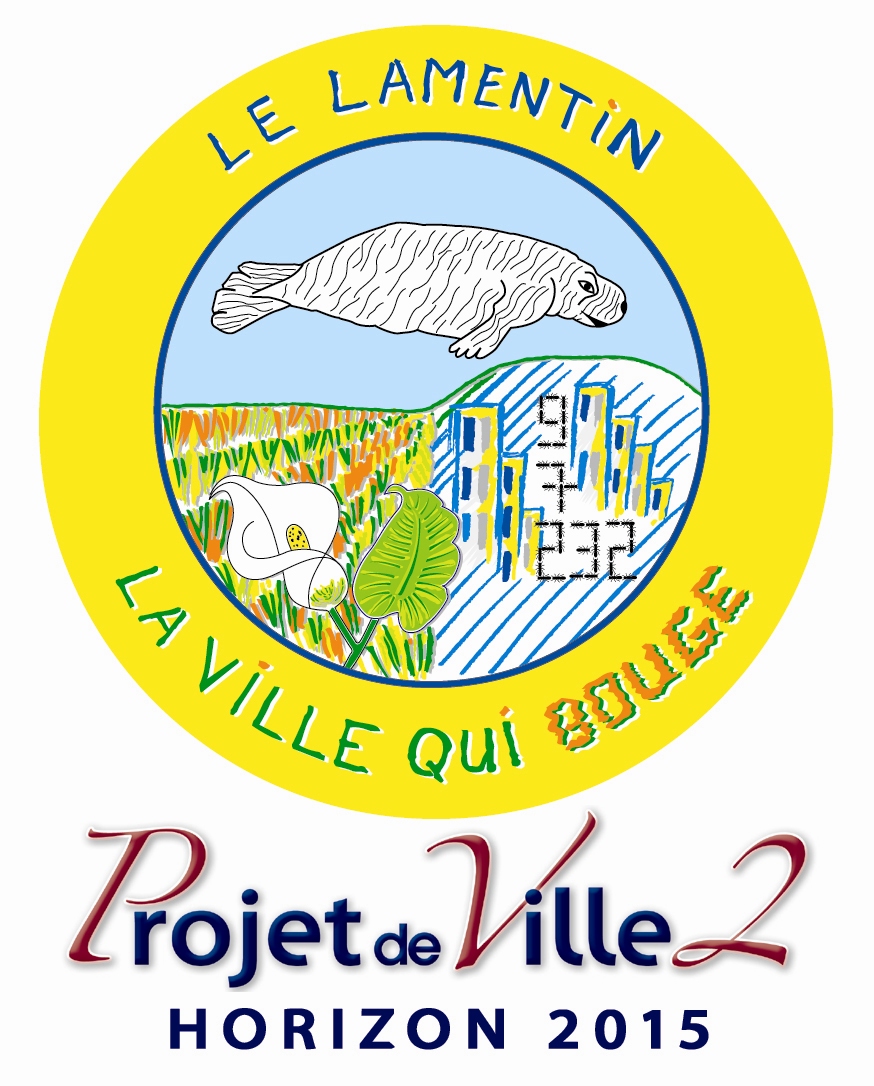 
Département(s) de publication : 972
Annonce No 19-121149- Nom et adresse officiels de l'organisme acheteur : ville du Lamentin.
 Correspondant : le maire, place Antonio MACEO 97232 Le Lamentin Martinique, tél. : 05-96-30-07-52, télécopieur : 05-96-51-81-75.Objet du marché : Surveillance des manifestations et gardiennage du matériel par des agents de sécurité.
Catégorie de services : 25.
Lieu d'exécution : le Lamentin Martinique.
Code NUTS : FRY2.
CPV - Objet principal : 79710000.Critères d'attribution retenus : 
Offre économiquement la plus avantageuse appréciée en fonction des critères énoncés ci-dessous avec leur pondération : 
     - prix : 60 %;
     - qualité des prestations : 40 %.Type de procédure : appel d'offres ouvert.Attribution des marchés ou des lots :
Numéro du marché ou du lot : 19S0026-2019-060 L1. Lot no 1 : Sécurisation et protection des petites animations.
Nom du titulaire / organisme : PREVENTY GUARD, Etage 2 Bâtiment D2 ZAC de Rivière-Roche Jambette 97200 Fort-de-France, tél. : 05-96-70-53-34, courriel : preventy-guard@hotmail.fr.
Montant maxi annuel : 13 824,88 euros.
Sous-traitance : non.
Date d'attribution du marché : 30 juillet 2019.
Nombre total d'offres reçues : 3
Mots descripteurs : SurveillanceNuméro du marché ou du lot : 19S0029-2019-061 L2. Lot no 2 : Sécurisation et protection des manifestations de type Grand rassemblement.
Nom du titulaire / organisme : PREVENTY GUARD, Etage 2 Bâtimentd2 ZAC de Rivière-Roche Jambette 97200 Fort-de-France, tél. : 05-96-70-53-34.
Montant maxi annuel : 87 557,60 euros.
Sous-traitance : non.
Date d'attribution du marché : 30 juillet 2019.
Nombre total d'offres reçues : 3Mots descripteurs : Surveillance
Numéro du marché ou du lot : 19S0026-2019-062 L3. Lot no 3 : Gardiennage de matériel et logistique.
Nom du titulaire / organisme : AGENCE ANTILLAISE DE SECURITE SARL, 25 Rue Edgard LABOURG 97231 Le Robert, tél. : 05-96-38-10-11, télécopieur : 05-96-38-17-34, courriel : a2s4@wanadoo.fr.
Montant maxi annuel : 4 608,29 euros.
Sous-traitance : non.
Date d'attribution du marché : 30 juillet 2019.
Nombre total d'offres reçues : 3Mots descripteurs : Gardiennage
Autres informations : Le dossier de marché est consultable, sur place, au Service des Marchés - Services Techniques Municipaux - avenue Nelson MANDELA Petit Manoir 97232 Le Lamentin. 
Tél 05 96 30 07 52 - 05 96 30 00 83 - télécopieur 05 96 51 81 75 dans le respect des textes réglementaires notamment le respect des secrets protégés par la loi.
La procédure d'achat du présent avis est couverte par l'accord sur les marchés publics de l'OMC : non.
L'avis concerne la conclusion d'un accord-cadre.
Une enchère électronique a été effectuée : non.Date d'envoi du présent avis à la publication : 12 août 2019.	Le Lamentin, le 12 Août 2019	Le Pouvoir Adjudicateur